§1452.  Application of general law; core functions of a regional school unitNotwithstanding any provision of law to the contrary, schools operated by the regional school units established in accordance with this chapter are the official schools of the participating municipalities. The provisions of general law relating to public education apply to these schools. State funds for public schools must be paid directly to the treasurer of a regional school unit. The core functions for which a regional school unit is responsible include without limitation:  [PL 2007, c. 668, §3 (AMD).]1.  Employment of superintendent.  Employment and discharge of a superintendent pursuant to section 1001, subsection 3 and chapter 101, subchapter 2;[PL 2007, c. 668, §3 (NEW).]2.  Performance of business functions.  Administration of accounting, payroll, financial management, purchasing insurance and auditing;[PL 2007, c. 668, §3 (NEW).]3.  Special education administration.  Administration of special education duties of school administrative units under chapter 303;[PL 2007, c. 668, §3 (NEW).]4.  Transportation.  Administration of transportation;[PL 2007, c. 668, §3 (NEW).]5.  Core curriculum.  Adoption of a core curriculum, standardized testing and assessments aligned with the system of learning results established in section 6209;[PL 2007, c. 668, §3 (NEW).]6.  Budget.  Adoption of the regional school unit budget;[PL 2007, c. 668, §3 (NEW).]7.  Reporting.  Reporting required by state or federal law or regulation;[PL 2007, c. 668, §3 (NEW).]8.  Employment.  Functioning as the employer of all employees working within the regional school unit for collective bargaining purposes and for all other purposes, including but not limited to those contained in section 1464, in Title 26, chapter 9‑A and in all state and federal laws regulating the rights and duties of employers and employees;[PL 2007, c. 668, §3 (NEW).]9.  School calendar.  Establishment of a common school calendar, subject to local variations permitted by the regional school unit board; and[PL 2007, c. 668, §3 (NEW).]10.  Adoption of policies.  Adoption of policies for all schools in the regional school unit pursuant to section 1001, subsection 1‑A, except that the local school committee may adopt policies not in conflict with the regional school unit policies.[PL 2007, c. 668, §3 (NEW).]SECTION HISTORYPL 2007, c. 240, Pt. XXXX, §13 (NEW). PL 2007, c. 668, §3 (AMD). The State of Maine claims a copyright in its codified statutes. If you intend to republish this material, we require that you include the following disclaimer in your publication:All copyrights and other rights to statutory text are reserved by the State of Maine. The text included in this publication reflects changes made through the First Regular and First Special Session of the 131st Maine Legislature and is current through November 1, 2023
                    . The text is subject to change without notice. It is a version that has not been officially certified by the Secretary of State. Refer to the Maine Revised Statutes Annotated and supplements for certified text.
                The Office of the Revisor of Statutes also requests that you send us one copy of any statutory publication you may produce. Our goal is not to restrict publishing activity, but to keep track of who is publishing what, to identify any needless duplication and to preserve the State's copyright rights.PLEASE NOTE: The Revisor's Office cannot perform research for or provide legal advice or interpretation of Maine law to the public. If you need legal assistance, please contact a qualified attorney.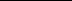 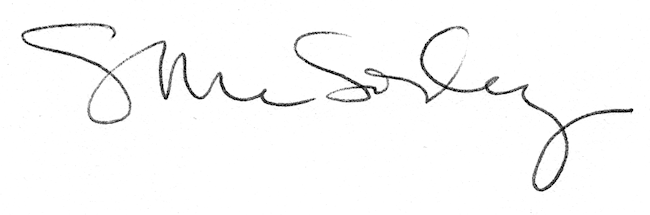 